Svalbard and Jan MayenSvalbard and Jan MayenSvalbard and Jan MayenAugust 2028August 2028August 2028August 2028MondayTuesdayWednesdayThursdayFridaySaturdaySunday12345678910111213141516171819202122232425262728293031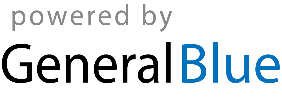 